В Усть-Катаве произошло дорожно-транспортное происшествие
23.09.2021 г., в 17:15 г. Усть-Катав, ул. Ленина, д.37 произошло ДТП с участием а/м Лада Гранта под управлением водителя 1961 года рождения и мотоциклом Regulmoto без г/н., под управлением водителя 2005 года рождения (водительского удостоверение не имеет). В результате ДТП водитель мотоцикла, получил телесные повреждения, госпитализирован.
По факту ДТП проводится расследование, по завершению которого виновник трагедии будет привлечен к ответственности.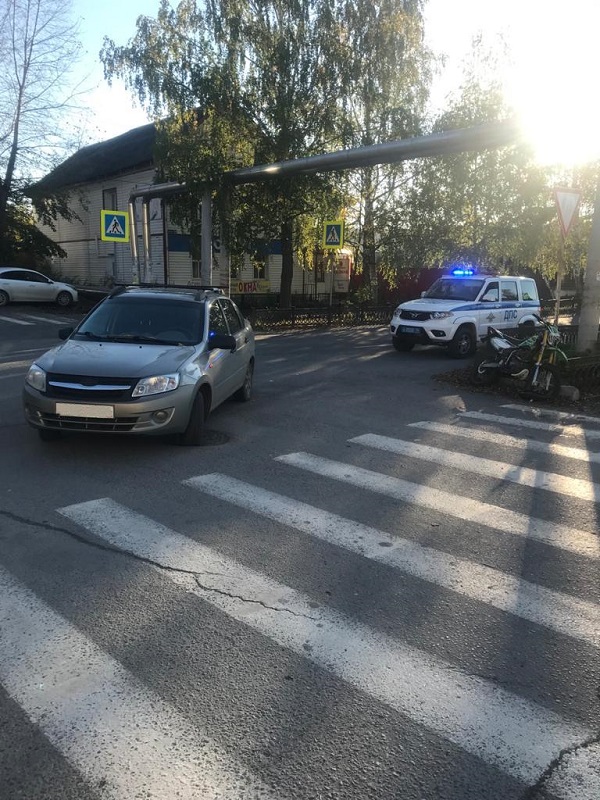 